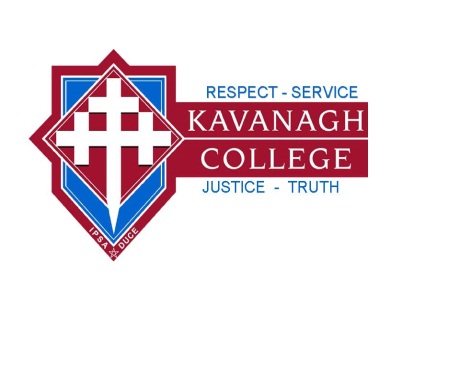 STATIONERY LIST 2018Intermediate Department11 x 1B5 Exercise Books1 x 2B8 Exercise Book3 x 1E5 Mathematics Books1 x A4 Lined Refill Pad3 x 40 page Clearfiles1 x Maths Set1 x A3 Drawing Pad1 x 18N9 A3 Folio Wallet1 x Ruler1 x Calculator (Scientific is best)3 x Ballpoint Pens (minimum)2 x Pencils (HB, 2B)1 x Pair Scissors2 x Glue Stick2 x 3B1 NotebookPack of Coloured Pencils1 x Earphones (purchased from Bursar’s Office)Please ensure all stationery items are named.  Covering books is a good idea.